 2022.4.29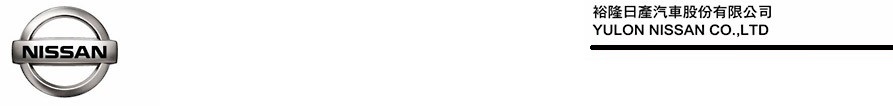 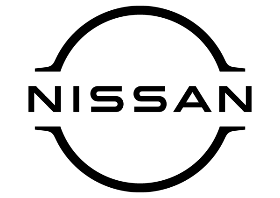 「NISSAN 有車皆吉」限時優惠登場 輕鬆入主以車防疫 贈送首年丙式車體險搭配首年低月付 再送防疫大禮包 雙重安心升吉近期疫情嚴峻，裕隆日產汽車為鼓勵消費者安心自駕，自4月30日起至5月31日止，限時推出「NISSAN有車皆吉」購車優惠專案，凡於期間內入主NISSAN國產全車系，即可享有「首年丙式車體險」及「防疫大禮包」雙重安心升吉，再享2萬元配件金、首年5千元低月付長期數貸款專案、68無限延長保固、5萬元舊換新政府補助優先領，讓消費者輕鬆入主，以車防疫，購車無負擔(註1)。疫情期間更持續貼心提供「網路預約、到府試乘」服務，帶給消費者安心、安全的賞車體驗，與NISSAN一同齊心抗疫、安心自駕。「NISSAN 有車皆吉」輕鬆購車 以車防疫NISSAN最挺你    裕隆日產表示，近日疫情嚴峻，為感謝車主長期支持與愛護，減輕購車負擔以落實「以車防疫」，自4月30日起至5月31日止，推出「NISSAN有車皆吉」購車優惠專案，凡於期間內入主NISSAN國產全車系，即可享有「首年丙式車體險」及「防疫大禮包」雙重安心升吉，「防疫大禮包」包含多酚負離子防護空調濾網、車用臭氧負離子空氣清淨機、免費臭氧殺菌服務；再享2萬元配件金、首年5千元低月付長期數、68無限延長保固、5萬元舊換新政府補助優先領等多項優惠，帶給車主最安心、安全、輕鬆的用車生活。ALL NEW SENTRA優惠升級「王者之聲」    ALL NEW SENTRA 上市後好評不斷，於「省油」、「安全」、「顏值」方面榮獲王者頭銜，展現「王者之風」全方位魅力，搭配代言人柔道國手楊勇緯王者形象，讓 ALL NEW SENTRA 成為房車市場中矚目的焦點。裕隆日產為回饋消費者支持與愛護，自4月30日起至5月31日止，入主ALL NEW SENTRA可使用「NISSAN有車皆吉」贈送之2萬元配件金，升級限量「王者之聲套件組」(價值32,000元)，「王者之聲套件組」包含NVH車艙寧靜工程、DSP沉浸式數位音效系統及JBL聲動揚聲器，全面提升車室內聽覺感官享受，讓每位車主都能在駕車過程中感受王者之聲(註2)。「網路預約、到府試乘」貼心服務 安全賞車體驗    疫情期間，裕隆日產防疫不間斷，全國展示中心持續落實5大防疫措施：所有人員皆全日配戴口罩並於上下午量測體溫及以酒精消毒、展間桌椅環境定時進行消毒、展示車酒精消毒及試乘保養車輛臭氧殺菌、來賓體溫量測與手部酒精消毒、全場域使用免洗杯並全面停止點心食品供應。同時提供「網路預約、到府試乘」貼心服務，帶給消費者安心、安全的賞車體驗，與NISSAN一同齊心抗疫、安心自駕、以車防疫。誠摯邀請消費者透過「網路預約、到府試乘」，體驗NISSAN優質產品力與「NISSAN有車皆吉」購車超吉優惠，相關優惠詳情請洽全國NISSAN展示中心或參閱NISSAN官網http://www.nissan.com.tw/(註3)。註1：「NISSAN 有車皆吉」購車優惠專案本專案活動期間為自民國(下同)111年4月30日起至5月31日止。本專案之適用對象為活動期間內下訂裕隆日產公司(下稱NISSAN)國產全車系，並完成領牌程序者，方具備本專案活動優惠資格。NEW JUKE、ALTIMA、LEAF及大宗批(標)售車、政府機關標案、營業用車不適用之。本專案贈送之「首年丙式車體險」需投保配合保險公司之指定險種。保險公司保有承保與否的權利，詳情請洽NISSAN各經銷公司。本專案贈送之多酚負離子防護空調濾網(4片)，首片將直接安裝於新車，另外3片待客戶回NISSAN經銷公司服務廠定保時免費更換，領牌後隔月會將該濾網之抵用券匯入系統，並可於NISSAN CARE APP中查閱此抵用券使用狀況。另臭氧負離子空氣清淨器亦直接安裝於新車；臭氧殺菌服務為NISSAN交車前免費提供之車內清潔服務。「2萬元配件金」係指可折抵總價值2萬元之NISSAN原廠選配件，不得折現、更換或找零。詳細交易條件請洽NISSAN各經銷公司，NISSAN及各經銷公司並保留最後核准與否權利。「首年5千元低月付長期數」係指分期付款專案，需搭配指定分期專案；各期款項依指定貸款企業之規定，亦有相關授信條件與結清限制，且不得與其他貸款優惠專案併用。頭期款金額成數將視買賣雙方之交易條件及結果而定，NISSAN各經銷公司及指定貸款企業保有審核及最後核准與否之權利。詳細交易條件請洽NISSAN各經銷公司，NISSAN及各經銷公司及指定貸款企業保有審核及最後核准與否之權利。「5萬元舊換新優先領」係指於本專案活動期間下訂新車並完成領牌且符合貨物稅條例換購新車退還減徵新車貨物稅5萬元資格者，惟補助與否以政府最終審核為準。相關程序及內容詳見NISSAN官網或洽詢NISSAN展示中心。68延長保固：本專案限於活動期間內下訂且完成新車領牌者，即可享有以下延長保固優惠。公司車(限指定駕駛)、大宗批(標)售、租賃車、營業車、政府機關及台灣本島以外地區不適用。68無限延長保固係指6大系統8年(不限里程)延長保固，延長保固之車主需配合至少每6個月或每1萬公里至NISSAN服務廠實施定期保養，並每年於NISSAN經銷公司投保該保險專案配合之指定保險公司之強制險及1千元以上任意主險，詳細權利與義務說明，請洽各經銷公司或參閱NISSAN官網網頁。文內所示全車系各車規之實際規格、配備及車色以實車為準，各配備之作動可能有其條件限制及安全警告，商品規格說明受限於廣告篇幅亦可能未盡完整，消費者於購買前務必洽詢NISSAN展示中心或參閱NISSAN官網相關說明。註2：入主ALL NEW SENTRA可使用「NISSAN有車皆吉」贈送之2萬元配件金，升級限量「王者之聲套件組」，限量200組。王者之聲套件組所述規格及配件皆以實品為準；各配備之作動可能有其條件限制及安全警告，商品規格說明受限於廣告篇幅亦可能未盡完整，消費者於購買前務必洽詢NISSAN展示中心或參閱NISSAN官網、使用手冊或配備說明書詳閱相關說明。註3：所示金額均為新臺幣。本專案所有活動詳情及條件請洽NISSAN展示中心，NISSAN及各經銷公司擁有修改、變更活動及優惠內容之權利。# # #聯絡方式：裕隆日產汽車股份有限公司 公關室媒體專線：0800371171公司網站：www.nissan.com.tw